ЦЕЛЬ: сохранение целостности семей несовершеннолетних путем повышения родительских компетенций.ЦЕЛЕВАЯ АУДИТОРИЯ: родители несовершеннолетних, находящихся в ТЖС и СОП, в возрасте от 3 до 18 лет.ЗАДАЧИ: выявить готовность семьи к активному взаимодействию в рамках проекта на основе  социально-психологической диагностики,повысить родительские компетенции (в правовой, педагогической, психологической, финансовой областях) в рамках комплексного сопровождения семей,развить у родителей навыки конструктивного взаимодействия,сформировать и/или укрепить навыки здорового образа жизни, организовать методическое сопровождение проекта.МЕХАНИЗМ РЕАЛИЗАЦИИ ПРОЕКТА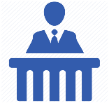 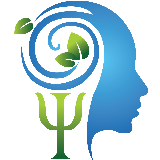 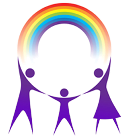 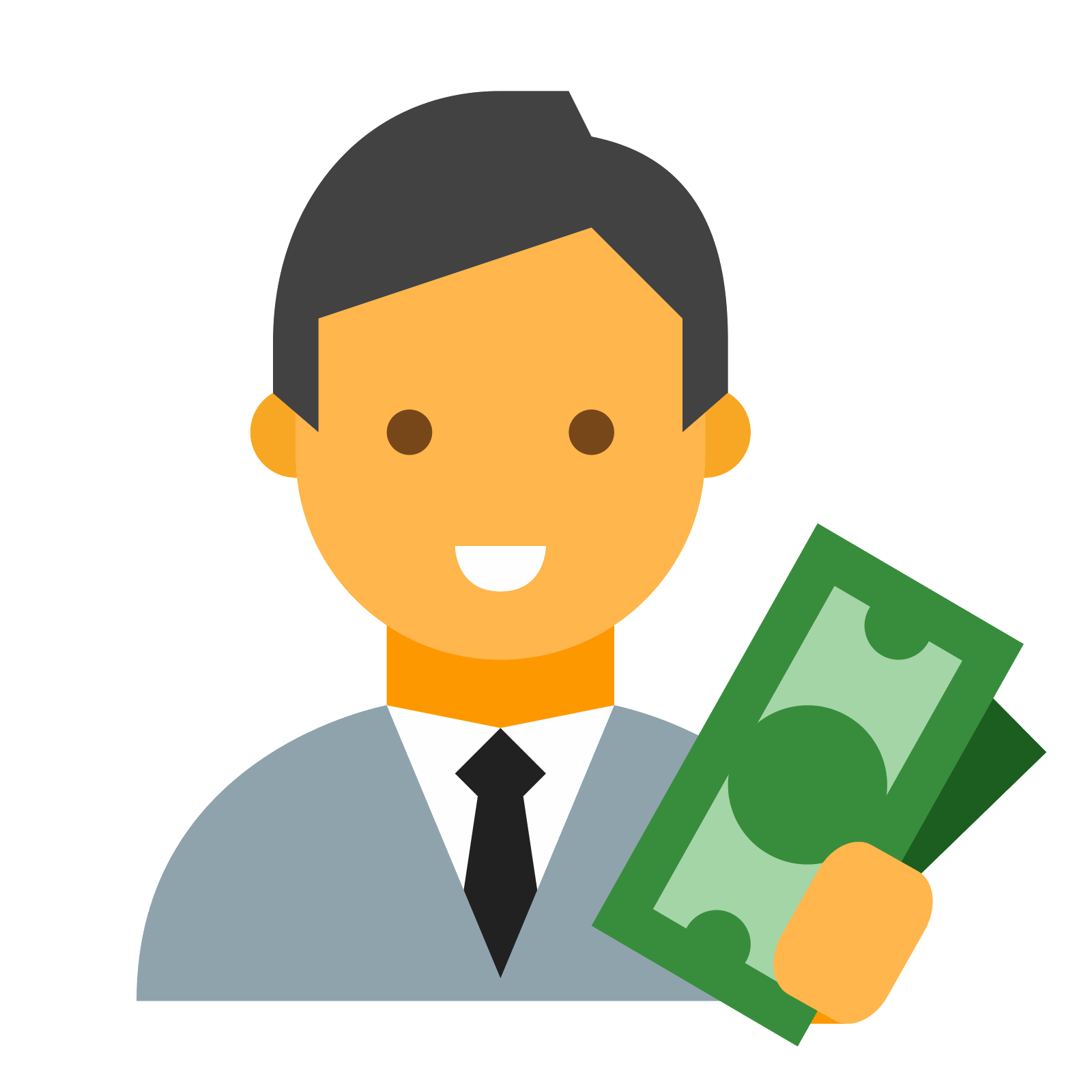 Техники личностно-ориентированного подхода являются базовыми в работе по проекту:В РЕЗУЛЬТАТЕ РЕАЛИЗАЦИИ ПРОЕКТА У РОДИТЕЛЕЙ:Повысился уровень социально-психологической, педагогической, правовой и финансовой компетентности родителей,Стабилизировались детско-родительские отношения,Возникла мотивация к труду - не работающие родители встали на учет в Центр занятости населения,Уменьшилось число внутрисемейных конфликтов участников проекта,Появилась мотивация к избавлению от алкогольной зависимости.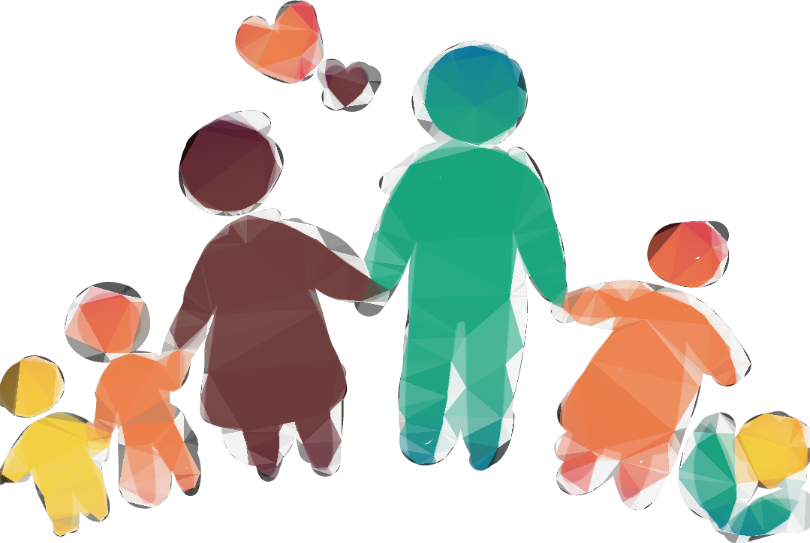 ДЛЯ ЗАПИСЕЙ____________________________________________________________________________________________________________________________________________________________________________________________________________________________________________________________________________________________________________________________________________________________________________________________________________________________________________________________________________________________________________________________________________________________________________________________________________________________________________________________________________________________________________________________________________________________________________________________________________________________________________________________________________________________________________________________________________________________________________________________________________НАШИ КОНТАКТЫ184682, Мурманская область,г. Снежногорск, ул. Мира, дом 5/4.тел. (81530) 6-05-04;E-mail: plkcon@rambler.ruСайт: plkcson.ru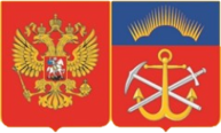 МИНИСТЕРСТВО СОЦИАЛЬНОГО РАЗВИТИЯ МУРМАНСКОЙ ОБЛАСТИГОСУДАРСТВЕННОЕОБЛАСТНОЕ АВТОНОМНОЕ УЧРЕЖДЕНИЕ СОЦИАЛЬНОГООБСЛУЖИВАНИЯ НАСЕЛЕНИЯ«Полярнинский комплексный центр социального обслуживания населения»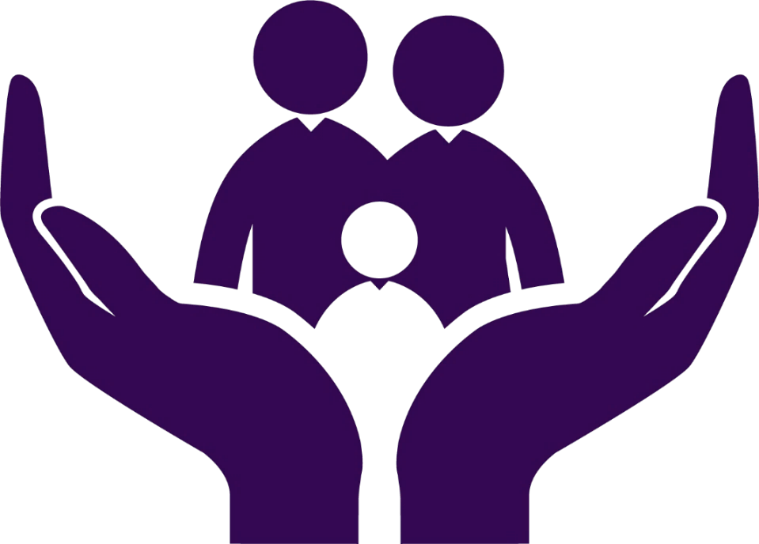 